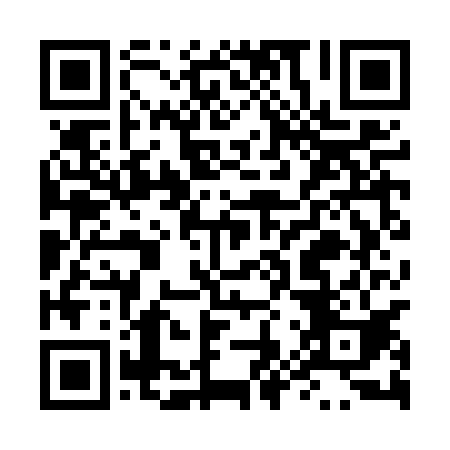 Ramadan times for Ruda Rozaniecka, PolandMon 11 Mar 2024 - Wed 10 Apr 2024High Latitude Method: Angle Based RulePrayer Calculation Method: Muslim World LeagueAsar Calculation Method: HanafiPrayer times provided by https://www.salahtimes.comDateDayFajrSuhurSunriseDhuhrAsrIftarMaghribIsha11Mon4:004:005:4911:373:325:265:267:0912Tue3:583:585:4711:373:335:285:287:1013Wed3:563:565:4511:373:355:295:297:1214Thu3:533:535:4311:363:365:315:317:1415Fri3:513:515:4011:363:375:335:337:1616Sat3:493:495:3811:363:395:345:347:1717Sun3:463:465:3611:353:405:365:367:1918Mon3:443:445:3411:353:415:385:387:2119Tue3:413:415:3211:353:435:395:397:2320Wed3:393:395:2911:353:445:415:417:2521Thu3:363:365:2711:343:455:425:427:2722Fri3:343:345:2511:343:465:445:447:2823Sat3:313:315:2311:343:485:465:467:3024Sun3:293:295:2111:333:495:475:477:3225Mon3:263:265:1811:333:505:495:497:3426Tue3:243:245:1611:333:515:505:507:3627Wed3:213:215:1411:333:535:525:527:3828Thu3:193:195:1211:323:545:545:547:4029Fri3:163:165:1011:323:555:555:557:4230Sat3:133:135:0711:323:565:575:577:4431Sun4:114:116:0512:314:576:586:588:461Mon4:084:086:0312:314:597:007:008:482Tue4:054:056:0112:315:007:027:028:503Wed4:034:035:5912:305:017:037:038:524Thu4:004:005:5612:305:027:057:058:545Fri3:573:575:5412:305:037:067:068:566Sat3:543:545:5212:305:047:087:088:587Sun3:523:525:5012:295:057:107:109:018Mon3:493:495:4812:295:067:117:119:039Tue3:463:465:4612:295:087:137:139:0510Wed3:433:435:4412:285:097:147:149:07